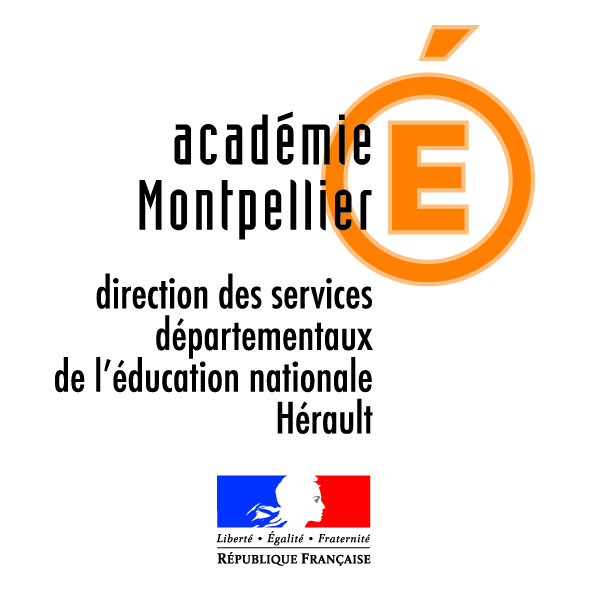 Coordinateur dispositif temporaire éducatif et individuelCIRCONSCRIPTION DE Montpellier sudPOSTE A PROFIL (PAP)FICHE DE POSTE ANNEE 2021IDENTIFICATION DU POSTECADRE GENERALLe coordonnateur DTEI est un enseignant du premier degré dont l'expertise pédagogique dans tous les domaines d'enseignement de l'école primaire est reconnue.Il devra posséder de solides compétences professionnelles et qualités personnelles d’adaptation.CAPPEI ou équivalent (CAPSAIS, CAPA SH) recommandéIl sera intégré à une équipe de suivi composée d’enseignants, directeurs d’école, inspectrice, conseillers pédagogiques, psychologue de l’Education nationale, médecin scolaire, et le cas échéant le référent mairie (cantine, TAP).IDENTIFICATION DU POSTEDESCRIPTION DU POSTELe DTEI est destiné à accueillir essentiellement temporairement des élèves de la GS au CM2 en difficulté comportementale et donc en risque de rupture scolaire.L’enjeu est la prise en compte des besoins particuliers et individuels de ces enfants, de les remobiliser pour envisager une meilleure scolarisation.L’objectif est de regagner la classe d'origine de façon apaisée.MISSIONSLes missions du coordonnateur : .Envisager une meilleure scolarisationPrise en compte des besoins particuliers et individuels de ces enfants  Organisation pédagogique adaptée (espace et temps) Accueil et collaboration avec les familles Collaboration avec les partenaires internes à l’Education nationale (AESH, médecine scolaire, services sociaux, EMAS) et collectivités territoriales Cibler les différents profils selon les besoinsEnfants en situation de rejet de l’institution scolaire Enfants en situations de grande fragilité familiale (séparation, conflits, grande pauvreté…) Enfants qui ne bénéficient pas des soins nécessaires et donc en attente d’autres prises en charge Accompagner les enfantsRépondre à leurs besoins d’attention Redorer l’estime de soi Restaurer la confiance et le respect des adultes accompagnateurs Remobiliser de la réussite scolaire, maintenir ou réinstaurer un statut d’élèveAccompagner les enseignants Les gestes professionnels La prise en charge de ces enfants dans la classe ordinaire et dans l’écoleEquilibre, bienveillance, apprentissages Avec des outils professionnels adaptés à créer Instaurer et entretenir les liens école / Famille Instaurer et entretenir les liens entre le dispositif DTEI et l’école d’origine  MISSIONSAccompagnement pédagogique des enseignants du premier degréLe coordonnateur DTEI aura aussi pour mission d’accompagner les enseignants et leur apporter conseils. Il s’agit de travailler en lien avec l’enseignant de l’enfant et son école, il sera un enseignant ressource. MISSIONSContribution à la formation initiale et continue des enseignants- Personne ressource dans la circonscription pour la présentation du dispositif et son fonctionnement auprès des écoles. - Personne ressource pour l’accueil des enfants dont les équipes ont besoin de soutien et d’outils supplémentaires.MISSIONSCONNAISSANCESET COMPÉTENCESMOBILISABLESCompétences attendues :- Capacité à travailler avec tous les établissements scolaires et avec des partenaires.
- Impulser et gérer un projet collectif articulé autour des projets individuels d’élèves.
-Travailler en lien avec les familles.
- Communiquer régulièrement avec l’école de l’enfant. Aptitude à s’engager dans les processus pédagogiques adaptés, notamment en innovant pour remotiver des élèves démobilisés.Capacité́ de coordination afin de viser la mise en œuvre effective du projet du dispositif.Qualités personnelles souhaitées : -Grandedisponibilité
- Intérêt pour les problématiques complexes et multifactorielles mises en évidence dans les situations de chaque élève
- Ecoute et communication
- Rigueur et autonomie dans le travail
- Calme, bienveillance, fermeté, exigence et vision positive de chaque élève Etre innovantLieu d’exerciceCONDITIONS D’EXERCICEL’enseignant est installé à l’école J. Brel, circonscription de Montpellier SudL’enseignant est installé à l’école J. Brel, circonscription de Montpellier SudLieu d’exerciceCONDITIONS D’EXERCICEORGANISATION DU SERVICEContact avec la classe d’origine Temps d’accueil dans la classe avec la famille Temps d’observation dans la classe d’origine avec le PE  Retour en classe de l’enfant à la fin de la session Bilan systématique à partager avec les parents et en équipe éducative DUREEChaque session dure 3 semaines.
A la fin de chaque session, une semaine est prévue pour aller observer les enfants dans leur école. PUBLIC : Enfants essentiellement de la GS au CM2.DEROULEMENT : Liaison avec la classe : EDT partagé - Travail sur les fondamentaux poursuivi au même rythme que la classe d’origine. - Projet de la classe spécifique : blog sur l’ENT académique pour la famille et la classe d’origine Lieu d’exerciceCONDITIONS D’EXERCICEMODALITES DE CANDIDATURE et NOMINATIONLes candidatures seront accompagnées d’une lettre de motivation et d’un curriculum vitae.Lieu d’exerciceCONDITIONS D’EXERCICECONTACTIEN de la circonscription Montpellier SUD